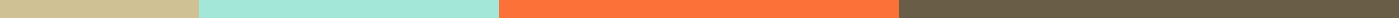 Power of Attorney Form PDFPrincipal Details:
Full Name: ___________________________
Contact Address: ___________________________
Email Address: ___________________________Attorney-in-Fact Details:
Full Name: ___________________________
Contact Address: ___________________________
Email Address: ___________________________Authority Granted:Manage Bank AccountsMake Healthcare DecisionsSign Legal DocumentsHandle Tax MattersValidity Term:
Effective Date: ___________________________
Termination Date: ___________________________Additional Clauses:Acknowledgment of Acceptance by Attorney-in-Fact:
I, ___________________________ (Attorney-in-Fact), hereby accept and agree to the powers delegated by this document.Signature of Principal: ___________________________
Date: ___________________________Signature of Attorney-in-Fact: ___________________________
Date: ___________________________